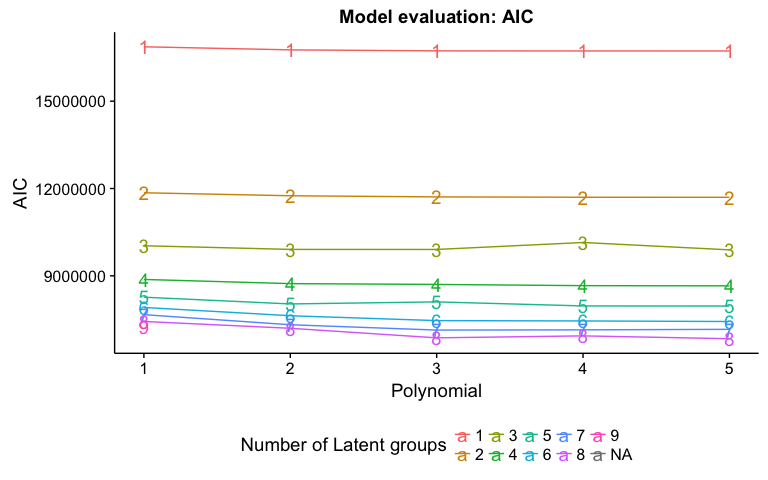 S3 Fig: The Akaike information criterion (AIC) values for fitted models with different numbers of latent groups (1-9) and different degrees of polynomials (1-5). Lower values indicate better model fit. For nine groups, the model did not converge for polynomials greater 1.